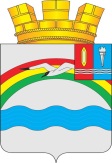 Администрация Заволжского городского поселенияЗаволжского муниципального района Ивановской областиПОСТАНОВЛЕНИЕот  « 04 » марта 2024  №  45г. ЗаволжскО типовой форме соглашения (договора)  о предоставлении субсидий, в том числе грантов в форме субсидий, юридическим лицам, индивидуальным  предпринимателям, а также физическим лицамВ соответствии с абзацем третьим пункта 9 статьи 78, пунктом 6 статьи 78.1 Бюджетного кодекса Российской Федерации, подпунктом «и» пункта 5 общих требований к нормативным правовым актам, муниципальным правовым актам, регулирующим предоставление субсидий, в том числе грантов в форме субсидий, юридическим лицам, индивидуальным предпринимателям, а также физическим лицам - производителям товаров, работ, услуг, утверждённых постановлением Правительства Российской Федерации от 18 сентября 2020 г. № 1492, администрация  постановляет:     1.Установить Типовую форму соглашения (договора) о предоставлении субсидий, в том числе грантов в форме субсидий, юридическим лицам, индивидуальным предпринимателям, а также физическим лицам (далее - Типовая форма, соглашение), согласно приложению к настоящему постановлению.     Указанная Типовая форма не применяется в случаях, если федеральными нормативными правовыми актами установлено требование о заключении соглашений (договоров) о предоставлении субсидии в соответствии с типовыми формами, установленными Министерством финансов Российской Федерации.      2.Разместить настоящее постановление на официальном сайте органов местного самоуправления Заволжского городского поселения и Заволжского муниципального района Ивановской области.     3.Настоящее постановление вступает в силу со дня его официального опубликования.Исполняющий обязанности ГлавыЗаволжского городского поселения                                            А.В.ИвановПриложение к постановлению администрации Заволжского городского поселения Заволжского муниципального района Ивановской областиот 04.03.2024 № 45Типовая формасоглашения (договора) о предоставлении субсидий, в том числе грантов в форме субсидий, юридическим лицам, индивидуальным предпринимателям, а также физическим лицам г. ________________________________________(место заключения соглашения (договора))«____»_______________ 20 г.                     № _____________________(дата заключения                                           (номер соглашения                    соглашения (договора)                                               (договора))___________________________________________________________________________(наименование органа местного самоуправления Заволжского муниципального района Ивановской области)которому(ой) как получателю средств бюджета Заволжского городского поселения доведены лимиты бюджетных обязательств на предоставление субсидии (гранта в форме субсидии) в соответствии с Бюджетным кодексом Российской Федерации, именуемый(ая) в дальнейшем «Главный распорядитель», в лице__________________________________________________________________________,(наименование должности, фамилия, имя, отчество (при наличии) руководителяглавного распорядителя средств бюджета Заволжского городского поселения или уполномоченного им лица)действующего на основании ___________________________________________________________________________________________________________  (реквизиты учредительного документа (положения) главного распорядителя  средств бюджета Заволжского  городского поселения, доверенности, приказа или иного документа, удостоверяющего полномочия)с одной стороны, и _________________________________________________,                         (наименование юридического лица, фамилия, имя, отчество (при наличии)                             индивидуального предпринимателя или физического лица)именуемый в дальнейшем «Получатель», в лице __________________________________________________________________________________________(наименование должности, а также фамилия, имя, отчество (при наличии)лица, представляющего Получателя, или уполномоченного им лица,фамилия, имя, отчество (при наличии) индивидуального предпринимателяили физического лица - производителя товаров, работ, услуг)действующего(ей) на основании ___________________________________________,                                  (реквизиты учредительного документа                                                                       юридического лица, доверенности)______________________________________, именуемый в дальнейшем        (наименование иного юридического лица)«Агент», в лице ___________________________________________________________,              (наименование должности, а также фамилия, имя, отчество                                  (при наличии) руководителя Агента или уполномоченного им лица)действующего на основании ________________________________________,                                                     (реквизиты учредительного документа Агента,                                                       доверенности, приказа или иного документа,                                                               удостоверяющего полномочия)далее именуемые «Стороны», в соответствии с Бюджетным кодексом Российской Федерации, _____________________________________________,                     (наименование правил (порядка) предоставления субсидии                                             (гранта в форме субсидии) из бюджета Заволжского городского поселения Получателю)утверждёнными(ым) постановлением администрации Заволжского городского поселения Заволжского муниципального района  Ивановской области   от «__» __________ 20__ г. № ___ (далее - Правила предоставления субсидии), заключили настоящее Соглашение о нижеследующем.I. Предмет СоглашенияПредметом настоящего Соглашения является предоставление Получателю из бюджета Заволжского городского поселения в 20___ году/20__-20__ годах ______________________________________ (далее – Субсидия) в целях : субсидии (гранта в форме субсидии)_________________________________________________________________________;_______________________________________________________________;_______________________________________________________________.II. Финансовое обеспечение предоставления Субсидии2.1. Субсидия предоставляется в пределах лимитов бюджетных обязательств, доведённых Главному распорядителю как получателю средств бюджета Заволжского городского поселения, по кодам классификации расходов бюджетов Российской  Федерации  (далее - коды  БК) на  цель(и), указанную(ые) в разделе I настоящего Соглашения, в размере ____________, в том числе:в 20__ году ____ (_____________) рублей ___ копеек - по коду БК _________;                                  (сумма прописью)                                                                      (код БК)в 20__ году ____ (_____________) рублей ___ копеек - по коду БК _________;                                  (сумма прописью)                                                                      (код БК)в 20__ году ____ (_____________) рублей ___ копеек - по коду БК _________;                                  (сумма прописью)                                                                      (код БК)III. Условия, порядок и сроки предоставления Субсидии3.1. Субсидия предоставляется в соответствии с Правилами предоставления субсидии:3.1.1. на финансовое обеспечение затрат, источником финансового обеспечения которых является Субсидия, в соответствии с перечнем согласно приложению № ___ к настоящему Соглашению, которое является неотъемлемой частью настоящего Соглашения, при представлении Получателем Главному распорядителю:3.1.1.1. В срок до «_» _________ 20__ г. документов, в том числе:3.1.1.1.1. _____________________________________________________.3.1.1.1.2. _____________________________________________________.3.1.1.2. При соблюдении иных условий, в том числе:3.1.1.2.1. _____________________________________________________.3.1.1.2.2. _____________________________________________________.3.1.2. на возмещение________________________________________ при                                                                                                   (затрат/недополученных доходов)представлении Получателем Главному распорядителю документов, подтверждающих факт произведенных Получателем ____________________________, на  возмещение  которых   предоставляется                       (затрат/недополученных доходов)Субсидия в соответствии с Правилами предоставления  субсидии  и настоящим Соглашением:3.1.2.1._______________________________________________________,3.1.2.2._______________________________________________________,3.2. Перечисление Субсидии осуществляется в соответствии с бюджетным законодательством Российской Федерации:3.2.1. На лицевой счет Получателя_____________________________-___, открытый в Управлении Федерального казначейства по Ивановской области.3.2.2. На счет Получателя, Агента открытый в ______________________________________________________________ (наименование учреждения Центрального банка Российской Федерации или кредитной организации)3.2.3. В соответствии с планом-графиком перечисления Субсидии, установленным в приложении №___ к настоящему Соглашению, являющемся неотъемлемой частью настоящего Соглашения.3.2.4. Не позднее ____ рабочего дня, следующего за днём представления Получателем, Главному распорядителю следующих документов:3.2.4.1._______________________________________________________.3.2.4.2. ______________________________________________________.3.3. Условием предоставления Субсидии является согласие Получателя на осуществление Главным распорядителем и органами государственного финансового контроля проверок соблюдения Получателем порядка и условий предоставления Субсидии. Выражение согласия Получателя на осуществление указанных проверок осуществляется путем подписания настоящего Соглашения. IV. Взаимодействие Сторон4.1. Главный распорядитель обязуется:4.1.1. Обеспечить предоставление Субсидии в соответствии с разделом III настоящего Соглашения.4.1.2. Осуществлять проверку представляемых Получателем документов, указанных в пунктах __________________________ настоящего Соглашения, в том числе на соответствие их Правилам предоставления субсидии, в течение ______рабочих дней со дня их получения от Получателя.4.1.3. Обеспечивать перечисление Субсидии на счет Получателя, указанный в разделе VIII настоящего Соглашения, в соответствии с пунктом 3.2 настоящего Соглашения.4.1.4. Устанавливать:4.1.4.1. Значения результатов предоставления Субсидии, показателей, необходимых для достижения результатов предоставления Субсидии, согласно приложению №___ к настоящему Соглашению, которое является неотъемлемой частью настоящего Соглашения 4.1.4.2. Иные показатели:4.1.4.2.1. _____________________________________________________4.1.4.2.2. _____________________________________________________4.1.4.3. План мероприятий по достижению результатов предоставления Субсидии (контрольные точки) согласно приложению № _____ к настоящему Соглашению, которое является неотъемлемой частью настоящего Соглашения 4.1.5. Осуществлять оценку достижения Получателем значений результатов предоставления Субсидии, показателей и плана мероприятий по достижению результатов предоставления Субсидии (контрольных точек) и (или) иных показателей, установленных в соответствии с пунктом 4.1.4 настоящего Соглашения, на основании:4.1.5.1. Отчёта(ов) о достижении значений результатов предоставления Субсидии, по форме согласно приложению № ____ к настоящему Соглашению, являющемуся неотъемлемой частью настоящего Соглашения, представленного(ых) в соответствии с пунктом 4.3.8.2 настоящего Соглашения.4.1.5.2. отчета о реализации плана мероприятий по достижению результатов предоставления    Субсидии   (контрольных   точек)   согласно   приложению  № _____ к настоящему Соглашению, которое является неотъемлемой частью настоящего Соглашения, представленного в соответствии с пунктом 4.3.8.3 настоящего Соглашения;4.1.5.3. ____________________________________________________ .4.1.6. Осуществлять контроль за соблюдением Получателем порядка и условий предоставления Субсидии, установленных Правилами предоставления субсидии и настоящим Соглашением, путём проведения плановых и (или) внеплановых проверок:4.1.6.1. По месту нахождения Главного распорядителя на основании:4.1.6.1.1. Отчёта(ов) о расходах, источником финансового обеспечения которых является Субсидия, по  форме  согласно  приложению  № ____ к настоящему Соглашению , являющемуся неотъемлемой частью настоящего Соглашения, представленного(ых) в соответствии с пунктом 4.3.8.1 настоящего Соглашения.4.1.6.1.2. Иных отчётов:4.1.6.1.2.1. ___________________________________________________.4.1.6.1.2.2. ___________________________________________________.4.1.6.1.3. Иных документов, представленных Получателем по запросу Главного распорядителя в соответствии с пунктом 4.3.9.4.1.6.2. По месту нахождения Получателя путём документального и фактического анализа операций, произведённых Получателем, связанных с использованием Субсидии.4.1.7. В случае установления Главным распорядителем или получения  информации от органов, уполномоченных на осуществление контроля (надзора), о факте(ах) нарушения Получателем порядка и условий предоставления Субсидии, предусмотренных Правилами предоставления субсидии и (или) настоящим Соглашением, в том числе указания в документах, представленных Получателем в соответствии с Правилами предоставления субсидии и (или) настоящим Соглашением, недостоверных сведений, направлять Получателю требование об обеспечении возврата Субсидии в бюджет Заволжского муниципального района в размере и в сроки, определённые в указанном требовании.4.1.8. В случае если Получателем не достигнуты значения результатов предоставления Субсидии, показателей, необходимых для достижения результатов предоставления Субсидии и (или) иных показателей, установленных Правилами предоставления субсидии или Главным распорядителем в соответствии с пунктом 4.1.4 настоящего Соглашения, применять штрафные санкции, рассчитываемые по форме согласно приложению №___ к настоящему Соглашению, являющемуся неотъемлемой частью настоящего Соглашения,  с обязательным уведомлением Получателя в течение ________ рабочих дней с даты принятия решения о применении штрафных санкций.4.1.9. Рассматривать предложения, документы и иную информацию, направленную Получателем, в том числе в соответствии с пунктом 4.4.1 настоящего Соглашения, в течение _______ рабочих дней со дня их получения и уведомлять Получателя о принятом решении (при необходимости).4.1.10. Направлять разъяснения Получателю по вопросам, связанным с исполнением настоящего Соглашения, в течение __ рабочих дней со дня получения обращения Получателя в соответствии с пунктом 4.4.2 настоящего Соглашения.4.1.11.  Выполнять иные обязательства в соответствии с бюджетным законодательством Российской Федерации и Правилами предоставления субсидии:4.1.11.1. _____________________________________________________.4.1.11.2. ____________________________________________________.4.2. Главный распорядитель вправе:4.2.1. Принимать решение об изменении условий настоящего Соглашения в соответствии с пунктом 7.3 настоящего Соглашения, в том числе на основании информации и предложений, направленных Получателем в соответствии с пунктом 4.4.1 настоящего Соглашения, включая изменение размера Субсидии.4.2.2.  Принимать в соответствии с бюджетным законодательством Российской Федерации решение о наличии или отсутствии потребности в направлении в 20____ году остатка Субсидии, не   использованного   в  20____ году, на цели, указанные в разделе I настоящего Соглашения, не позднее ___ рабочих дней со дня получения от Получателя следующих  документов, обосновывающих потребность в направлении остатка Субсидии на указанные цели:4.2.2.1. ______________________________________________________.4.2.2.2. ______________________________________________________.4.2.3. Приостанавливать предоставление Субсидии в случае установления Главным распорядителем или получения информации от органов, уполномоченных на осуществление контроля (надзора), о факте(ах) нарушения Получателем порядка и условий предоставления Субсидии, предусмотренных Правилами предоставления субсидии и настоящим Соглашением, в том числе указания в документах, представленных Получателем в соответствии с настоящим Соглашением, недостоверных сведений, до устранения указанных нарушений с обязательным уведомлением Получателя не позднее _____ рабочего дня с даты принятия решения о приостановлении предоставления Субсидии.4.2.4. Запрашивать у Получателя документы и информацию, необходимые для осуществления контроля за соблюдением Получателем порядка и условий предоставления Субсидии, установленных Правилами предоставления Субсидии и настоящим Соглашением, в соответствии с пунктом 4.1.6 настоящего Соглашения.4.2.5. Осуществлять иные права в соответствии с бюджетным законодательством Российской Федерации и Правилами предоставления субсидии:4.2.5.1. ______________________________________________________.4.2.5.2. ______________________________________________________.4.3. Получатель обязуется:4.3.1. Представлять Главному распорядителю документы, в соответствии с пунктами 3.1.1.1, 3.1.2, 3.2.4 настоящего Соглашения.4.3.2. Представить Главному распорядителю в срок до ____ документы, установленные пунктом 4.2.2 настоящего Соглашения.4.3.3. Обеспечить выполнение норм, предусмотренных нормативными правовыми актами Российской Федерации, регулирующими казначейское сопровождение и (или) осуществление операций с применением казначейского обеспечения обязательств.4.3.4. Направлять Субсидию на финансовое обеспечение затрат, определенных в Перечне затрат, источником финансового обеспечения которых является Субсидия.4.3.5. Не приобретать за счет Субсидии иностранную валюту, за исключением операций, определенных в Правилах предоставления субсидии.4.3.6. Вести обособленный аналитический учет операций, осуществляемых за счет Субсидии.4.3.7. Обеспечить достижение значений результатов предоставления Субсидии, показателей, необходимых для достижения результатов предоставления Субсидии, и соблюдение сроков их достижения, устанавливаемых в соответствии с пунктом 4.1.4.1 настоящего Соглашения.4.3.7.1. Обеспечить достижение значений показателей, устанавливаемых в соответствии с пунктом 4.1.4.2 настоящего Соглашения.4.3.7.2. Обеспечить реализацию плана мероприятий по достижению результатов предоставления Субсидии (контрольных точек), устанавливаемого в соответствии с пунктом 4.1.4.3 настоящего Соглашения. 4.3.8. Представлять Главному распорядителю:4.3.8.1.  Отчёт о расходах, источником финансового обеспечения  которых  является  Субсидия,  в соответствии с пунктом 4.1.6.1.1 настоящего Соглашения, не позднее ____ рабочего дня, следующего за отчётным_______________________.                           (месяц, квартал, год)4.3.8.2. Отчёт о достижении значений результатов предоставления Субсидии в соответствии с пунктом 4.1.5.1 настоящего Соглашения не позднее __ рабочего дня, следующего за отчётным _____________________________.               (месяц, квартал, год)4.3.8.3. Отчет о реализации плана мероприятий по достижению результатов предоставления Субсидии (контрольных точек) в соответствии с пунктом 4.1.5.2 настоящего Соглашения не позднее _____ рабочего дня, следующего за отчетным _____________________.                                                         (месяц, квартал, год)4.3.8.4. Иные отчёты:4.3.8.4.1. _____________________________________________________.4.3.8.4.2. _____________________________________________________.4.3.9. Направлять по запросу Главного распорядителя документы и информацию, необходимые для осуществления контроля за соблюдением порядка и условий предоставления Субсидии в соответствии с пунктом 4.2.4 настоящего Соглашения, в течение ______ рабочих дней со дня получения указанного запроса.4.3.10. В случае получения от Главного распорядителя требования в соответствии с пунктом 4.1.7 настоящего Соглашения:4.3.10.1. Устранить факт(ы) нарушения порядка и условий предоставления Субсидии в сроки, определённые в указанном требовании.4.3.10.2. Возвратить в бюджет Заволжского городского поселения Субсидию в размере и в сроки, определённые в указанном требовании.4.3.11. Возвратить в бюджет Заволжского городского поселения средства в размере, определённом по форме согласно приложению № ___ к настоящему Соглашению, являющемуся неотъемлемой частью настоящего Соглашения, в случае принятия Главным распорядителем решения о применении к Получателю штрафных санкций в соответствии с пунктом 4.1.8 настоящего Соглашения, в срок, установленный Главным распорядителем в уведомлении о применении штрафных санкций.4.3.12. Возвращать неиспользованный остаток Субсидии в доход бюджета Заволжского городского поселения в случае отсутствия решения Главного распорядителя о наличии потребности в направлении не использованного в 20____ году остатка Субсидии на цели, указанные в разделе I настоящего Соглашения, в срок до "___"________ 20__ г. .4.3.13. Обеспечивать полноту и достоверность сведений, представляемых Главному распорядителю в соответствии с настоящим Соглашением.4.3.14. Выполнять иные обязательства в соответствии с законодательством Российской Федерации и Правилами предоставления субсидии:4.3.14.1. _____________________________________________________.4.3.14.2. _____________________________________________________.4.4. Получатель вправе:4.4.1. Направлять Главному распорядителю предложения о внесении изменений  в настоящее Соглашение в соответствии с пунктом 7.3 настоящего Соглашения, в том числе в случае установления необходимости изменения размера Субсидии с приложением информации, содержащей финансово-экономическое обоснование данного изменения.4.4.2. Обращаться к Главному распорядителю в целях получения разъяснений в связи с исполнением настоящего Соглашения.4.4.3. Направлять в 20____ году неиспользованный остаток Субсидии, полученной  в  соответствии  с  настоящим  Соглашением  (при  наличии),  на осуществление  выплат  в  соответствии  с  целями,  указанными  в разделе I настоящего Соглашения, в случае принятия Главным распорядителем соответствующего решения  в соответствии с пунктом 4.2.2 настоящего Соглашения.4.4.4. Осуществлять иные права в соответствии с бюджетным законодательством Российской Федерации и Правилами предоставления субсидии, в том числе:4.4.4.1. ______________________________________________________.4.4.4.2. ______________________________________________________.4.5. Агент обязуется:4.5.1. ________________________________________________________.4.5.2. ________________________________________________________.4.6. Агент вправе4.6.1. ________________________________________________________.4.6.2. ________________________________________________________.V. Ответственность Сторон5.1. В случае неисполнения или ненадлежащего исполнения своих обязательств по настоящему Соглашению Стороны несут ответственность в соответствии с законодательством Российской Федерации.5.2. Иные положения об ответственности за неисполнение или ненадлежащее исполнение Сторонами обязательств по настоящему Соглашению:5.2.1. ________________________________________________________.5.2.2. ________________________________________________________.VI. Иные условия6.1. Иные условия по настоящему Соглашению:6.1.1. ________________________________________________________.6.1.2. ________________________________________________________.VII. Заключительные положения7.1. Споры, возникающие между Сторонами в связи с исполнением настоящего Соглашения, решаются ими, по возможности, путём проведения переговоров с оформлением соответствующих протоколов или иных документов. При недостижении согласия споры между Сторонами решаются в  судебном порядке.7.2. Настоящее Соглашение вступает в силу с даты его подписания лицами, имеющими право действовать от имени каждой из Сторон, но не ранее доведения лимитов бюджетных обязательств, указанных в пункте 2.1 настоящего Соглашения, и действует до полного исполнения Сторонами своих обязательств по настоящему Соглашению.7.3. Изменение настоящего Соглашения, в том числе в соответствии с положениями пункта 4.2.1 настоящего Соглашения, осуществляется по соглашению Сторон и оформляется в виде дополнительного соглашения к настоящему Соглашению по форме согласно приложению № ___ к настоящему Соглашению, являющемуся неотъемлемой частью настоящего Соглашения.7.3.1.Изменение настоящего Соглашения возможно в случае:7.3.1.1.Уменьшения/увеличения Главному распорядителю ранее доведённых лимитов бюджетных обязательств на предоставление субсидии.7.3.1.2. _____________________________________________________.7.4.Расторжение настоящего Соглашения осуществляется в одностороннем порядке и по соглашению Сторон.7.5.Расторжение настоящего Соглашения Главным распорядителем в одностороннем порядке возможно в случаях:7.5.1.Ликвидации или прекращения деятельности Получателя.7.5.2.Нарушения Получателем порядка и условий предоставления Субсидии, установленных Правилами предоставления субсидии и настоящим Соглашением.7.5.3.Недостижения Получателем установленных настоящим Соглашением значений результатов предоставления Субсидии, показателей, необходимых для достижения результатов предоставления Субсидии, установленных в соответствии с пунктом 4.1.4 настоящего Соглашения.7.5.4. ______________________________________________________ .7.6. Настоящее Соглашение заключено Сторонами в____ экземплярах, по одному экземпляру для каждой из Сторон.VIII. Платёжные реквизиты СторонIX. Подписи СторонМ.П.                                     М.П.                                     М.П.«__» __________ 20__ г.        «__» _________ 20__ г.        «__» _______ 20__ г.Приложение № 1к Типовой формесоглашения (договора)о предоставлении субсидий, в том числе грантов в форме субсидий, юридическим лицам, индивидуальным предпринимателям, а также физическим лицамПриложение № ______                                              к соглашению от ______ № ____Переченьзатрат, источником финансовогообеспечения которых является СубсидияНаименование Получателя ___________________________________________________Единица измерения: рубль (с точностью до второго десятичного знака)Руководитель Получателя(уполномоченное лицо)  ______________ ____________ _______________________                                              (должность)            (подпись)          (расшифровка подписи)Исполнитель _________________ ________________________ __________________                                  (должность)                             (ФИО)                                (телефон)«__» ______ 20__ г.Приложение № 1.1к Типовой формесоглашения (договора)о предоставлении субсидий, в том числе грантов в форме субсидий, юридическим лицам, индивидуальным предпринимателям, а также физическим лицам                                              Приложение № ______                                              к соглашению от ______ № ____                                              (Приложение № ____________ к                                              Дополнительному соглашению                                              от _________ № ________)План-график перечисления Субсидии(изменения в график перечисления Субсидии)Приложение № 2к Типовой формесоглашения (договора)о предоставлении субсидий, в том числе грантов в форме субсидий, юридическим лицам, индивидуальным предпринимателям, а также физическим лицам                                              Приложение № ______                                              к соглашению от ______ № ____(Приложение № ____________ к                                              Дополнительному соглашению                                              от _________ № ________)Значения результатов предоставления Субсидии                                                                 ┌────────┐                                                                 │КОДЫ <1>│                                                                 ├────────┤Наименование Получателя _____________________________ по Сводному│        │                                                          реестру├────────┤                                                              ИНН│        │                                                                 ├────────┤Наименование главного ______________________________  по Сводному│        │распорядителя средств                                     реестру├────────┤бюджета Заволжского городского поселения                         │        │иной орган (организация))                                        │        │ВИД расходов <2> ___________________________________        по БК│        │Вид документа ______________________________________             ├────────┤               (первичный «0», уточнённый «1», «2»,              │        │                           «3», «...») <3>                       └────────┘    <1> Указываются при наличии.    <2>  Указывается  вид  расходов  бюджетов на предоставление Субсидии из бюджета Заволжского городского поселения.    <3> Указывается номер очередного внесения изменения в приложение.    <4>   Указывается  наименование  направления  расходов  целевой  статьи расходов бюджета Заволжского городского поселения и соответствующий ему код (13 - 17 разряды кода классификации расходов бюджета Заволжского городского поселения).    <5>  Указывается  наименование  результатов  предоставления  Субсидии в соответствии  с  Правилами  предоставления  Субсидии,  а также наименование показателя,   необходимого   для   достижения   результатов  предоставления Субсидии, если это предусмотрено Правилами предоставления Субсидии.    <6>  Указываются плановые значения результатов предоставления Субсидии, отраженных  в  графе 3 на различные даты их достижения нарастающим итогом с даты   заключения   Соглашения   и   с  начала  текущего  финансового  года соответственно.    <7> Указывается  наименования  показателей,   необходимых  для  достижения   результатов  предоставления Субсидии, если это предусмотрено Правилами предоставления Субсидии.Приложение № 3к Типовой формесоглашения (договора)о предоставлении субсидий, в том числе грантов в форме субсидий, юридическим лицам, индивидуальным предпринимателям, а также физическим лицам                                              Приложение № ______                                              к соглашению от ______ N ____(Приложение № _____ к                                              Дополнительному соглашению                                              от _________ № ________)                                                                 ┌────────┐                                                                 │КОДЫ <1>│                                                                 ├────────┤Наименование Получателя _____________________________ по Сводному│        │                                                          реестру├────────┤                                                              ИНН│        │                                                                 ├────────┤Наименование главного ______________________________  по Сводному│        │распорядителя средств                                     реестру├────────┤бюджета Заволжского городского поселения                         │        │иной орган (организация))                                        │        │ВИД расходов <2> ___________________________________        по БК│        │Вид документа ______________________________________             ├────────┤               (первичный «0», уточнённый «1», «2»,              │        │                           «3», «...») <3>                       └────────┘--------------------------------    <1> Указываются при наличии.    <2>  Указывается  вид  расходов  бюджетов на предоставление Субсидии из бюджета Заволжского городского поселения.    <3> При представлении уточненного плана указывается номер очередного внесения изменения в приложение (например, «1», «2», «3», «...»).    <4> Указываются наименования результатов предоставления Субсидии, установленные в графе 3 приложения к соглашению, оформленному в соответствии с приложением № 2 к настоящей Типовой форме, и соответствующие им наименования контрольных точек.     <5> Указывается тип результата предоставления Субсидии, соответствующий наименованию результата предоставления Субсидии, отраженному в графе 4, в соответствии с типами субсидий, результатов предоставления субсидий, контрольных точек, определенных в приложении № 1 к Порядку проведения мониторинга достижения результатов предоставления субсидий, в том числе грантов в форме субсидий, юридическим лицам, индивидуальным предпринимателям, физическим лицам - производителям товаров, работ, услуг, утвержденному приказом Министерства финансов Российской Федерации от 29 сентября 2021 г. № 138н (далее - Перечень типов, и соответствующие указанному типу результата предоставления Субсидии типы контрольных точек в соответствии с Перечнем типов.    <6> Указывается плановое значение результата предоставления Субсидии, установленное в приложении к соглашению, оформленному в соответствии с приложением № 2 к настоящей Типовой форме, а также плановые значения контрольных точек в случае, если контрольные точки имеют измеримые в единицах измерения значения.    <7> Указывается срок достижения результата предоставления Субсидии, установленный в приложении к соглашению, оформленному в соответствии с приложением № 2 к настоящей Типовой форме, а также плановый срок достижения контрольных точек.Приложение № 4к Типовой формесоглашения (договора)о предоставлении субсидий, в том числе грантов в форме субсидий, юридическим лицам, индивидуальным предпринимателям, а также физическим лицам                                              Приложение № ______                                              к соглашению от ______ № ____(Приложение № ____________ к                                              Дополнительному соглашению                                              от _________ № ________)Отчет о достижении значений результатов предоставления Субсидиипо состоянию на 1 _________________ 20____ г.                                                                 ┌────────┐                                                                 │КОДЫ <1>│                                                                 ├────────┤                                                             Дата│        │                                                                 ├────────┤Наименование Получателя _____________________________ по Сводному│        │                                                          реестру├────────┤                                                              ИНН│        │                                                                 ├────────┤Наименование главного ______________________________  по Сводному│        │распорядителя средств                                     реестру├────────┤бюджета Заволжского городского поселения                         │        │иной орган (организация))                                        │        │Вид расходов <2> ___________________________________       по БК ├────────┤Вид документа ______________________________________             │        │                   (первичный «0», уточненный                    │        │                   «1», «2», «3», «...») <3>                     ├────────┤Периодичность: месячная, квартальная, годовая                    │        │Единица измерения: руб.                                  по ОКЕИ │   383  │                                                                 └────────┘    1. Информация о достижении значений результатов предоставления Субсидии и обязательствах, принятых в целях их достиженияРуководитель(уполномоченное лицо) _______________ _________ ___________________________                                             (должность)        (подпись)    (расшифровка подписи)Исполнитель ________________ ________________________________ _____________	                             (должность)                     (фамилия, имя, отчество)           (телефон)    «__» ___________ 20__ г.    2.  Сведения  о  принятии  отчета  о  достижении  значений  результатов предоставления Субсидии <11>Руководитель(уполномоченное лицо) _______________ _________ ___________________________                                               (должность)      (подпись)       (расшифровка подписи)Исполнитель ________________ ________________________________ _____________                             (должность)                (фамилия, имя, отчество)                (телефон)    «__» ___________ 20__ г.    <1> Указываются при наличии.    <2>  Указывается  вид  расходов бюджетов на предоставление Субсидии из бюджета Заволжского городского поселения.    <3>    При  представлении  уточненного отчета указывается номер корректировки (например, «1», «2», «3», «...»).    <4> Показатели граф 1 - 5 формируются на основании показателей граф 1 -5,  указанных  в  приложении  к  Соглашению,  оформленному в соответствии с приложением № 2 к Типовой форме.    <5> Указываются в соответствии с плановыми значениями, установленными в приложении  к  Соглашению,  оформленному в соответствии с приложением № 2 к Типовой форме на соответствующую дату.    <6>  Заполняется  в  соответствии  с пунктом 2.1 Соглашения на отчетный финансовый год.    <7> Указываются значения показателей, отраженных в графе 3, достигнутые Получателем   на  отчетную  дату,  нарастающим  итогом  с  даты  заключения Соглашения и с начала текущего финансового года соответственно.    <8>  Указывается  объем  принятых  (подлежащих  принятию  на  основании конкурсных  процедур и (или) отборов, размещения извещения об осуществлении закупки  (направления  приглашения)  или  проекта контракта) Получателем на отчетную  дату  обязательств,  источником  финансового  обеспечения которых является Субсидия.    <9>  Указывается  объем денежных обязательств (за исключением авансов), принятых  Получателем  на  отчетную  дату,  в  целях достижения результатов предоставления Субсидии, отраженных в графе 11.    <10>  Показатель  формируется  на 1 января года, следующего за отчетным (по окончании срока действия Соглашения).    <11>  Раздел  2 формируется администрацией Заволжского городского поселения, по состоянию на 1 января года, следующего за отчетным (по окончании срока действия Соглашения).    <12>  Значение показателя формируется в соответствии с объемом денежных обязательств,  отраженных  в  разделе 1,  и  не  может  превышать  значение показателя графы 16 раздела 1.    <13>  Указывается  сумма, на которую подлежит уменьшению объем Субсидии (гр. 15 раздела 1).    <14>  Указывается  объем  перечисленной Получателю Субсидии, подлежащей возврату в бюджет Заволжского городского поселения.    <15> Указывается сумма штрафных санкций (пени), подлежащих перечислению в  бюджет,  в  случае, если Правилами предоставления субсидии предусмотрено применение  штрафных  санкций.  Показатели  формируются  по окончании срока действия  Соглашения,  если  иное  не  установлено Правилами предоставления субсидии.Приложение № 5к Типовой формесоглашения (договора)о предоставлении субсидий, в том числе грантов в форме субсидий, юридическим лицам, индивидуальным предпринимателям, а также физическим лицам                                              Приложение № ______                                              к соглашению от ______ № ____                                                                 ┌────────┐                                                                 │КОДЫ <1>│                                                                 ├────────┤                                                             Дата│        │                                                                 ├────────┤Наименование Получателя _____________________________ по Сводному│        │                                                          реестру├────────┤                                                              ИНН│        │                                                                 ├────────┤Наименование главного ______________________________  по Сводному│        │распорядителя средств                                     реестру├────────┤бюджета Заволжского городского поселения                         │        │иной орган (организация))                                        │        │Вид расходов <2> ___________________________________       по БК ├────────┤Вид документа ______________________________________             │        │                   (первичный «0», уточненный                    │        │                   «1», «2», «3», «...») <3>                     ├────────┤Периодичность: месячная, квартальная, годовая                    │        │                                                                 └────────┘--------------------------------    <1> Указываются при наличии.    <2>  Указывается  вид  расходов  бюджетов на предоставление Субсидии из бюджета Заволжского городского поселения.    <3>    При   представлении   уточненного   отчета   указывается   номер корректировки (например, «1», «2», «3», «...»).    <4> Показатели граф 1 - 4 формируются на основании показателей граф 1 - 4, указанных в приложении к соглашению, оформленному в соответствии с приложением  № 3 к настоящей Типовой форме.    <5> Указываются в соответствии с плановыми значениями, установленными в графе 5 приложения к соглашению, оформленному в соответствии с приложением № 3 к настоящей Типовой форме.    <6> Указывается фактически достигнутое значение результата предоставления Субсидии и контрольных точек, установленных в графе 1.    <7> Указывается отклонение фактически достигнутого значения результата предоставления Субсидии и контрольных точек, установленных в графе 1, от планового значения, указанного в графе 5, срок достижения по которым на соответствующую отчетную дату наступил.    <8> Указываются в соответствии с плановыми датами, установленными в графе 6 приложения к соглашению, оформленному в соответствии с приложением № 3 к настоящей Типовой форме.    <9> Указывается срок достижения результата предоставления Субсидии, контрольной точки, указанных в графе 1. В случае, если значение результата предоставления Субсидии, контрольной точки, установленное в графе 5, в отчетном периоде не достигнуто (достигнуто частично), указывается прогнозный срок достижения установленного значения.    <10> Указывается статус «0» - отсутствие отклонений, «1» - наличие отклонений.    <11> Указывается причина отклонения от планового значения, в случае если на установленную дату плановое значение результата предоставления Субсидии, контрольной точки фактически не достигнуто.    <12> Указывается наименование результата предоставления Субсидии.    <13> Указывается наименование контрольной точки, дата достижения которой наступила в отчетном периоде.    <14> Указывается наименование контрольной точки, достижение которых запланировано в течение трех месяцев, следующих за отчетным периодом.Приложение № 6к Типовой формесоглашения (договора)о предоставлении субсидий, в том числе грантов в форме субсидий, юридическим лицам, индивидуальным предпринимателям, а также физическим лицам                                              Приложение № ______                                              к соглашению от ______ № ____Отчето расходах, источником финансового обеспечения которых является Субсидияна «__» _________ 20__ г. <1>Наименование Получателя ___________________________________________________Периодичность: квартальная, годоваяЕдиница измерения: рубль (с точностью до второго десятичного знака)Руководитель Получателя(уполномоченное лицо) _______________ __________ __________________________                                               (должность)       (подпись)        (расшифровка подписи)Исполнитель _______________ __________________________ ________________                            (должность)                          (ФИО)                           (телефон)«__» ___________ 20__ г.    <1>  Настоящий  отчет составляется нарастающим итогом с начала текущего финансового года.    <2> Строки 100 - 220, 500 - 520 не предусматриваются в настоящем отчете в случае, если предоставление Субсидии осуществляется в  рамках казначейского сопровождения в порядке, установленном бюджетным законодательством Российской Федерации.    <3>  Коды направлений расходования Субсидии, указываемые в настоящем отчете, должны соответствовать кодам, указанным в Сведениях.Приложение № 7к Типовой формесоглашения (договора)о предоставлении субсидий, в том числе грантов в форме субсидий, юридическим лицам, индивидуальным предпринимателям, а также физическим лицам                                              Приложение № ______                                              к соглашению от ______ № ____Расчет размера штрафных санкцийРуководитель Получателя(уполномоченное лицо) _______________ __________ __________________________                                               (должность)       (подпись)       (расшифровка подписи)Исполнитель _______________ __________________________ _________________                            (должность)                         (ФИО)                             (телефон)    <1>  Наименование  показателя, указываемого в настоящей таблице, должно соответствовать  наименованию  показателя,  указанному в графе 3 приложения № 2 к настоящей Типовой форме.    <2>  Заполняется в случаях, если  правилами  предоставления субсидии предусмотрено   перечисление   Субсидии   в   разрезе  конкретных  проектов (мероприятий)  и  если  данные проекты (мероприятия) указаны в пункте 1.1.  Соглашения.    <3>  Плановое  значение  показателя,  указываемого в настоящей таблице, должно  соответствовать плановому значению показателя, указанному в графе 8 приложения №  2 к настоящей Типовой форме.    <4>  Достигнутое значение показателя, указываемого в настоящей таблице, должно соответствовать достигнутому значению показателя, указанному в графе 11 приложения № 4 к настоящей Типовой форме.    <5> Заполняется при необходимости.Приложение № 8к Типовой формесоглашения (договора)о предоставлении субсидий, в том числе грантов в форме субсидий, юридическим лицам, индивидуальным предпринимателям, а также физическим лицам                                              Приложение № ______                                              к соглашению от ______ № ____Дополнительное соглашениек соглашению (договору) о предоставлении субсидий, в том числе грантов в форме субсидий, юридическим лицам, индивидуальным предпринимателям, а также физическим лицамот «___» _____________ 20___ г. № ___________ <1>г. __________________________________________(место заключения соглашения (договора)«____» _______________ 20___ г.          № ________________________________ (дата заключения соглашения                                         (номер соглашения (договора))           (договора)___________________________________________________________________________(наименование органа местного самоуправления Заволжского городского поселения)которому(ой) как получателю средств бюджета Заволжского городского поселения доведены лимиты бюджетных обязательств на предоставление субсидии (гранта в форме субсидии) в соответствии с Бюджетным кодексом Российской Федерации, именуемый(ая) в дальнейшем «Главный распорядитель», в лице__________________________________________________________________________,(наименование должности, фамилия, имя, отчество (при наличии) руководителяглавного распорядителя средств бюджета Заволжского  городского поселения  или уполномоченного им лица)действующего на основании ___________________________________________________________________________________________________________  (реквизиты учредительного документа (положения) главного распорядителя средств бюджета Заволжского городского поселения, доверенности, приказа или иного документа, удостоверяющего полномочия)с одной стороны, и _________________________________________________,                         (наименование юридического лица, фамилия, имя, отчество (при наличии) индивидуального предпринимателя или физического лица)именуемый в дальнейшем «Получатель», в лице __________________________________________________________________________________________(наименование должности, а также фамилия, имя, отчество (при наличии)лица, представляющего Получателя, или уполномоченного им лица,фамилия, имя, отчество (при наличии) индивидуального предпринимателяили физического лица - производителя товаров, работ, услуг)действующего(ей) на основании ___________________________________________,                                  (реквизиты учредительного документа                                                                       юридического лица, доверенности)______________________________________, именуемый в дальнейшем        (наименование иного юридического лица)«Агент», в лице ___________________________________________________________,              (наименование должности, а также фамилия, имя, отчество                                  (при наличии) руководителя Агента или уполномоченного им лица)действующего на основании ________________________________________,                                                     (реквизиты учредительного документа Агента,                                                       доверенности, приказа или иного документа,                                                               удостоверяющего полномочия)далее именуемые «Стороны», в соответствии с Бюджетным кодексом Российской Федерации, _____________________________________________,                     (наименование правил (порядка) предоставления субсидии                                             (гранта в форме субсидии) из бюджета Заволжского городского поселения Получателю)утверждёнными(ым) ________________________________________________                     (постановлением Правительства Ивановской области)от «__» __________ 20__ г. № ___ (далее - Правила предоставления субсидии),заключили настоящее Соглашение о нижеследующем.    1. Внести в Соглашение следующие изменения <2>:    1.1. В преамбуле:    1.1.1. ___________________________________________________________.    1.1.2. ___________________________________________________________.    1.2. В разделе I «Предмет Соглашения»:    1.2.1. Пункт 1.1 изложить в следующей редакции:«________________________________________________________________».    1.3. В разделе II «Финансовое обеспечение предоставления Субсидии»:    1.3.1. В абзаце ______________ пункта 2.1 слова «в размере ____________» заменить словами «в размере _______________».    1.3.2. В абзаце ________пункта 2.1 слова «в 20_____ году (________________) рублей ___ копеек - по коду БК _________ « заменить      (сумма прописью)                                                                         (код БК)словами «в 20_____ году (________________) рублей ___ копеек - по коду БК                                                        (сумма прописью)_________».(код БК)    1.3.3. В абзаце ________пункта 2.1 слова «в 20_____ году (________________) рублей ___ копеек - по коду БК _________» заменить      (сумма прописью)                                                                         (код БК)словами «в 20_____ году (________________) рублей ___ копеек - по коду БК                                                        (сумма прописью)_________».(код БК)    1.3.4 В абзаце ________пункта 2.1 слова «в 20_____ году (________________) рублей ___ копеек - по коду БК _________» заменить      (сумма прописью)                                                                         (код БК)Словами» в 20_____ году (_______________) рублей ___ копеек - по коду БК                                                        (сумма прописью)_________».(код БК)    1.4. В разделе III «Условия, порядок и сроки предоставления Субсидии»:    1.4.1. В пункте ____ слова «в срок до «___» _____ 20___ г.» заменить словами «в срок до «_____» ____________ 20   г.».    1.4.2. В пункте ___ слова «_________» заменить словами «___________»;    1.5. В разделе IV «Взаимодействие сторон»:      1.5.1. В пункте ___ слова «_________» заменить словами «__________»;    1.5.2. Пункт __ изложить в следующей редакции:«________________________________________________________________»;(текст пункта в новой редакции)    1.5.3. Дополнить пунктом следующего содержания:«_______________________________________________________________»;(текст пункта)    1.6. В разделе V «ответственность сторон»:      1.6.1. В пункте ___ слова «_________» заменить словами «__________»;    1.6.2. Пункт __ изложить в следующей редакции:«_________________________________________________________________(текст пункта в новой редакции)    1.6.3. Дополнить пунктом следующего содержания:«_______________________________________________________________»;(текст пункта)    1.7. В разделе VI «Иные условия»:      1.7.1. В пункте ___ слова «_________» заменить словами «__________»;    1.7.2. Пункт __ изложить в следующей редакции:«________________________________________________________________»;(текст пункта в новой редакции)    1.7.3. Дополнить пунктом следующего содержания:«________________________________________________________________»;(текст пункта)    1.8. В разделе VII «Заключительные положения»:    1.8.2. Пункт __ изложить в следующей редакции:«_______________________________________________________________»;(текст пункта в новой редакции)    1.8.3. Дополнить пунктом следующего содержания:«________________________________________________________________»;(текст пункта)    1.9.  Раздел  VIII  «Платежные  реквизиты  Сторон» изложить в следующейредакции:«VIII. Платежные реквизиты Сторон                                                                                                                                                                               .»    1.10. Приложение  № ____ к  Соглашению  изложить  в редакции  согласно приложению № ____ к настоящему Дополнительному соглашению, которое является его неотъемлемой частью.    1.11. Дополнить приложением № ___ к Соглашению согласно приложению № __ к настоящему Дополнительному соглашению, которое является его неотъемлемой частью.    2. Настоящее Дополнительное соглашение является неотъемлемой частью Соглашения.    3. Настоящее Дополнительное соглашение вступает в силу с даты его подписания лицами, имеющими право действовать от имени каждой из Сторон, и действует до полного исполнения Сторонами своих обязательств по настоящему Соглашению.    4. Условия Соглашения, не затронутые настоящим Дополнительным соглашением, остаются неизменными.    5. Иные заключительные положения по настоящему Дополнительному Соглашению <3>.    6. Подписи Сторон:М.П.                                       М.П.                                     М.П.«__» __________ 20__ г.        «__» _________ 20__ г.        «__» _______ 20__ г.    <1>  В  случае если соглашение (договор) о предоставлении субсидий, в том числе грантов в форме субсидий, юридическим лицам, индивидуальным предпринимателям, а также физическим лицам, заключаемое в соответствии с настоящей Типовой формой    (далее    -    соглашение),   содержит   сведения,   составляющие государственную  и  иную охраняемую в соответствии с федеральными законами, нормативными   правовыми   актами   Президента   Российской   Федерации   и Правительства  Российской  Федерации тайну, проставляется соответствующий гриф (для «служебного   пользования»/ «секретно»/ «совершенно  секретно»/"особой важности") и номер экземпляра.    <2>  Указываются  пункты и (или) разделы соглашения, в которые вносятся изменения.    <3> Указываются иные конкретные условия (при необходимости).Приложение № 9к Типовой формесоглашения (договора)о предоставлении субсидий, в том числе грантов в форме субсидий, юридическим лицам, индивидуальным предпринимателям, а также физическим лицам                                              Приложение № ______                                              к соглашению от ______ № ____Дополнительное соглашениео расторжении соглашения (договора) о предоставлениисубсидий, в том числе грантов в форме субсидий, юридическим лицам, индивидуальным предпринимателям, а также физическим лицамот «__» __________ № ___г. ___________________________________________(место заключения соглашения (договора))"____" _______________ 20___ г.          № ________________________________ (дата заключения соглашения                                         (номер соглашения (договора))           (договора)___________________________________________________________________________(наименование органа местного самоуправления Заволжского городского поселения )которому(ой) как получателю средств бюджета Заволжского городского поселения доведены лимиты бюджетных обязательств на предоставление субсидии (гранта в форме субсидии) в соответствии с Бюджетным кодексом Российской Федерации, именуемый(ая) в дальнейшем «Главный распорядитель», в лице__________________________________________________________________________,(наименование должности, фамилия, имя, отчество (при наличии) руководителяглавного распорядителя средств бюджета Заволжского городского поселения или уполномоченного им лица)действующего на основании ___________________________________________________________________________________________________________  (реквизиты учредительного документа (положения) главного распорядителя средств бюджета Заволжского городского поселения, доверенности, приказа или иного документа, удостоверяющего полномочия)с одной стороны, и _________________________________________________,                         (наименование юридического лица, фамилия, имя, отчество (при наличии)                             индивидуального предпринимателя или физического лица)именуемый в дальнейшем «Получатель», в лице __________________________________________________________________________________________(наименование должности, а также фамилия, имя, отчество (при наличии)лица, представляющего Получателя, или уполномоченного им лица,фамилия, имя, отчество (при наличии) индивидуального предпринимателяили физического лица - производителя товаров, работ, услуг)действующего(ей) на основании ___________________________________________,                                  (реквизиты учредительного документа                                                                       юридического лица, доверенности)______________________________________, именуемый в дальнейшем        (наименование иного юридического лица)«Агент», в лице ___________________________________________________________,              (наименование должности, а также фамилия, имя, отчество                                  (при наличии) руководителя Агента или уполномоченного им лица)действующего на основании ________________________________________,                                                     (реквизиты учредительного документа Агента,                                                       доверенности, приказа или иного документа,                                                               удостоверяющего полномочия)далее именуемые «Стороны», заключили настоящее дополнительное соглашение о расторжении Соглашения (договора) о предоставлении из бюджета Заволжского муниципального района субсидий, в том числе грантов в форме субсидий, юридическим лицам, индивидуальным предпринимателям, а также физическим лицам от «__» _________20__ г. № _________ (далее - Соглашение, Субсидия) о нижеследующем.    1. Расторгнуть Соглашение на основании ____________________________                                                                                         (указывается основание                                                                                         для расторжения Соглашения)    2. Состояние расчетов на дату расторжения Соглашения:    2.1. Бюджетное обязательство ______________________________________                                                               (Правительство Ивановской области,                                                              Департамент, служба, иной орган                                                               (организация))исполнено в размере __________ (___________________) рублей ____ копеек                              (сумма прописью)по КБК ________________________________________________________ <1>(код КБК)    2.2. Обязательство Получателя исполнено в размере ___________________(________________________) рублей ____ копеек субсидии, предоставленной            (сумма прописью)в  соответствии  с Бюджетным кодексом Российской Федерации.    2.3. Администрация Заволжского городского поселения в течение «_____» дней со дня расторжения Соглашения обязуется перечислить Получателю сумму Субсидии в размере: _____ (_____________)                                                              (сумма прописью)рублей ___ копеек <2>.    2.4. Получатель в течение «_________» дней со дня расторжения обязуетсявозвратить Администрации Заволжского городского поселения в бюджет Заволжского городского поселения сумму Субсидии в размере _____ (___________________) рублей ___ копеек <3>.                                  (сумма прописью)    2.5. _________________________________________________________ <4>.    2.6. ____________________________________________________________.    3. Стороны взаимных претензий друг к другу не имеют.    4.  Настоящее дополнительное соглашение вступает в силу с момента его подписания лицами, имеющими право действовать от имени каждой из Сторон.    5. Обязательства Сторон по Соглашению прекращаются с момента вступления в силу настоящего дополнительного соглашения, за исключением обязательств, предусмотренных пунктами __________ Соглашения <3>, которые прекращают свое действие после полного их исполнения.    6. Иные положения настоящего дополнительного соглашения <5>7. Платежные реквизиты Сторон8. Подписи Сторон:М.П.                                        М.П.                                      М.П.«__» __________ 20__ г.       «__» _________ 20__ г.       «__» _______ 20__ г.    <1>   Если   Субсидия  предоставляется  по  нескольким  кодам  КБК,  то указываются   последовательно  соответствующие  коды  КБК,  а  также  суммы Субсидии, предоставляемые по таким кодам КБК.    <2>  Указывается  в зависимости от исполнения обязательств, указанных в пунктах 2.1 и 2.2 настоящего дополнительного соглашения.    <3> Указываются иные конкретные условия (при наличии).    <4>  Указываются  пункты  Соглашения  (при  наличии), предусматривающие условия,  исполнение  которых  предполагается  после расторжения Соглашения (например, пункт, предусматривающий условие о предоставлении отчетности).    <5> Указываются иные конкретные положения (при наличии).Краткое наименование Главного распорядителяПолучатель Субсидии/АгентНаименование Главного распорядителяОГРН, ОКТМОНаименование Получателя/АгентаОГРН, ОКТМОМесто нахождения:(юридический адрес)ИНН/КППМесто нахождения:(юридический адрес)ИНН/КПППлатежные реквизиты:Платежные реквизиты:Краткое наименование Главного распорядителяКраткое наименование Получателя СубсидииКраткое наименование Агента_________/___________(подпись) (ФИО)_________/___________(подпись) (ФИО)_________/___________(подпись) (ФИО)Наименование показателяКод  строкиКод направления расходования субсидии СуммаСуммаСуммаСуммаСуммаНаименование показателяКод  строкиКод направления расходования субсидии Всего в том числе в том числе в том числе в том числе Наименование показателяКод  строкиКод направления расходования субсидии Всего I кварталII кварталIII кварталIV квартал12345678Остаток Субсидии на начало года, всего:100xв том числе:потребность в котором подтверждена110xподлежащий возврату в бюджет Заволжского  городского поселения120Поступило средств, всего:200xв том числе:из бюджета Заволжского городского поселения210xвозврат дебиторской задолженности прошлых лет220xиз них:возврат дебиторской задолженности прошлых лет, решение об использовании которой принято221из них:средства, полученные при возврате займов222возврат дебиторской задолженности прошлых лет, решение об использовании которой не принято223проценты за пользование займами230иные доходы в форме штрафов и пеней, источником финансового обеспечения которых являлись средства Субсидии240Выплаты по расходам, всего:300в том числе:выплаты персоналу, всего:3100100из них:Закупка работ и услуг, всего:3200200из них:Закупка непроизведенных активов, нематериальных активов, материальных запасов и основных средств, всего3300300из них:Перечисление средств в качестве взноса в уставный (складочный) капитал, вкладов в имущество другой организации (если положениями нормативных правовых актов, регулирующих порядок предоставления целевых средств, предусмотрена возможность их перечисления указанной организации), всего:3400420из них:Перечисление средств в целях их размещения на депозиты, в иные финансовые инструменты (если федеральными законами предусмотрена возможность такого размещения целевых средств), всего:3600620из них:Перечисление средств в целях предоставления грантовПеречисление средств в целях предоставления займов (микрозаймов)Уплата налогов, сборов и иных платежей в бюджеты бюджетной системы Российской Федерации, всего:3700810из них:Иные выплаты, всего:3800820из них:Возвращено в бюджет Заволжского городского поселения, всего:400xв том числе:израсходованных не по целевому назначению410xв результате применения штрафных санкций420xв сумме остатка субсидии на начало года, потребность в которой не подтверждена430в сумме возврата дебиторской задолженности прошлых лет, решение об использовании которой не принято440Остаток субсидии на конец отчетного периода, всего:500xв том числе:требуется в направлении на те же цели510xподлежит возврату в бюджет Заволжского  городского поселения520xNп/пНаименование проекта (мероприятия) Код по бюджетной классификации Российской Федерации (по расходам бюджета Заволжского муниципального района на предоставление Субсидии) Код по бюджетной классификации Российской Федерации (по расходам бюджета Заволжского муниципального района на предоставление Субсидии) Код по бюджетной классификации Российской Федерации (по расходам бюджета Заволжского муниципального района на предоставление Субсидии) Код по бюджетной классификации Российской Федерации (по расходам бюджета Заволжского муниципального района на предоставление Субсидии) Сроки перечисления СубсидииСумма, подлежащая перечислению, рублейСумма, подлежащая перечислению, рублейNп/пНаименование проекта (мероприятия) код главыраздел, подразделцелевая статьявид расходовСроки перечисления СубсидииВсегоВ том числе 1.Наименование проекта (мероприятия) 1- до «___» __________ 20___ г.1.Наименование проекта (мероприятия) 1- до «___» __________ 20___ г.1.Наименование проекта (мероприятия) 1Итого по КБК1.Наименование проекта (мероприятия) 1- до «___» __________ 20___ г.- до «___» __________ 20___ г.Итого по КБКИтого по проекту (мероприятию)2.Наименование проекта (мероприятия) 2- до «___» __________ 20___ г.2.Наименование проекта (мероприятия) 2- до «___» __________ 20___ г.2.Наименование проекта (мероприятия) 2Итого по КБК2.Наименование проекта (мероприятия) 2- до «___» __________ 20___ г.2.Наименование проекта (мероприятия) 2- до «___» __________ 20___ г.2.Наименование проекта (мероприятия) 2Итого по КБК2.Наименование проекта (мероприятия) 2Итого по проекту (мероприятию)ВСЕГОНаправление расходов <4>Направление расходов <4>Результат предоставления Субсидии <5>Единица измеренияЕдиница измеренияКод строкиПлановые значения результатов предоставления Субсидии по годам (срокам) реализации Соглашения <6>Плановые значения результатов предоставления Субсидии по годам (срокам) реализации Соглашения <6>Плановые значения результатов предоставления Субсидии по годам (срокам) реализации Соглашения <6>Плановые значения результатов предоставления Субсидии по годам (срокам) реализации Соглашения <6>Плановые значения результатов предоставления Субсидии по годам (срокам) реализации Соглашения <6>Плановые значения результатов предоставления Субсидии по годам (срокам) реализации Соглашения <6>Плановые значения результатов предоставления Субсидии по годам (срокам) реализации Соглашения <6>Плановые значения результатов предоставления Субсидии по годам (срокам) реализации Соглашения <6>Направление расходов <4>Направление расходов <4>Результат предоставления Субсидии <5>наименованиеКод по ОКЕИКод строкина __.__20__на __.__20__на __.__20__на __.__20__на __.__20__на __.__20__на __.__20__на __.__20__наименованиеКод по БКРезультат предоставления Субсидии <5>наименованиеКод по ОКЕИКод строкис даты заключения Соглашенияиз них с начала текущего финансового годас даты заключения Соглашенияиз них с начала текущего финансового годас даты заключения Соглашенияиз них с начала текущего финансового годас даты заключения Соглашенияиз них с начала текущего финансового года12345678910111213140100в том числе: <7>0200в том числе: <7>Планмероприятий по достижению результатов предоставления Субсидии (контрольные точки)на «____» годРезультат предоставления Субсидии, контрольные точкиРезультат предоставления Субсидии, контрольные точкиЕдиница измерения <6>Единица измерения <6>Плановое значение <6>Плановый срок достижения (дд.мм.гггг.) <7>наименование <4>тип <5>наименованиекод по ОКЕИПлановое значение <6>Плановый срок достижения (дд.мм.гггг.) <7>123456Результат предоставления Субсидии 1:контрольная точка 1.1:xxxxxРезультат предоставления Субсидии 1:Результат предоставления Субсидии 2:контрольная точка 2.1:xxxxxРезультат предоставления Субсидии 2:Направление расходов <4>Направление расходов <4>Результат предоставления Субсидии <4>Единица измерения <4>Единица измерения <4>Код строки <4>Плановые значения на отчетную дату <5>Плановые значения на отчетную дату <5>Размер субсидии, предусмотренный Соглашением <6>Фактически достигнутые значенияФактически достигнутые значенияФактически достигнутые значенияФактически достигнутые значенияФактически достигнутые значенияОбъем обязательств, принятых в целях достижения результатов предоставления СубсидииОбъем обязательств, принятых в целях достижения результатов предоставления СубсидииНеиспользованный объем финансового обеспечения(гр. 9 - гр. 15) <10>Направление расходов <4>Направление расходов <4>Результат предоставления Субсидии <4>наименованиекод по ОКЕИКод строки <4>Плановые значения на отчетную дату <5>Плановые значения на отчетную дату <5>Размер субсидии, предусмотренный Соглашением <6>на отчетную дату <7>на отчетную дату <7>отклонение от планового значенияотклонение от планового значенияпричина отклоненияОбъем обязательств, принятых в целях достижения результатов предоставления СубсидииОбъем обязательств, принятых в целях достижения результатов предоставления СубсидииНеиспользованный объем финансового обеспечения(гр. 9 - гр. 15) <10>наименованиекодРезультат предоставления Субсидии <4>наименованиекод по ОКЕИКод строки <4>с даты заключения Соглашенияиз них с начала текущего финансового годаРазмер субсидии, предусмотренный Соглашением <6>с даты заключения Соглашенияиз них с начала текущего финансового годав абсолютных величинах (гр. 7 - гр. 10)в процентахгр. 12 / гр. 7 x 100%причина отклоненияобязательств <8>денежных обязательств <9>Неиспользованный объем финансового обеспечения(гр. 9 - гр. 15) <10>12345678910111213141516170100в том числе:0200в том числе:Всего:Всего:Наименование показателяКод по бюджетной классификации бюджета Заволжского городского поселенияКОСГУСумма, руб.Сумма, руб.Наименование показателяКод по бюджетной классификации бюджета Заволжского городского поселенияс начала заключения Соглашенияиз них с начала текущего финансового года12345Объем Субсидии, направленной на достижение результатов <12>Объем Субсидии, потребность в которой не подтверждена <13>Объем Субсидии, подлежащей возврату в бюджет <14>Сумма штрафных санкций (пени), подлежащих перечислению в бюджет <15>Отчет о реализации плана мероприятий по достижению результатов предоставления Субсидии (контрольных точек)  по состоянию на 1 _________ 20__ г. Результат предоставления Субсидии, контрольные точки <4>Результат предоставления Субсидии, контрольные точки <4>Единица измерения <4>Единица измерения <4>ЗначениеЗначениеЗначениеСрок достижения (дд.мм.гггг.)Срок достижения (дд.мм.гггг.)Статус <10>Причина отклонения <11>наименованиетипнаименованиекод по ОКЕИплановое <5>фактическое <6>прогнозное <7>плановый <8>фактический (прогнозный) <9>Статус <10>Причина отклонения <11>1234567891011Результат предоставления Субсидии <12>контрольные точки отчетного периода <13>в том числе:контрольные точки планового периода <14>в том числе:Результат предоставления Субсидии <12>контрольные точки отчетного периода <13>в том числе:контрольные точки планового периода <17>в том числе:Руководитель (уполномоченное лицо) Получателя(должность)(подпись)(расшифровка подписи)Исполнитель(должность)(фамилия, инициалы)(телефон)«__» _________ 20__ г.Наименование показателяКод <2> строкиКод направления расходования Субсидии <3>СуммаСуммаНаименование показателяКод <2> строкиКод направления расходования Субсидии <3>Отчетный периодНарастающим итогом с начала года12345Остаток субсидии на начало года, всего:100xв том числе:потребность в котором подтверждена110xподлежащий возврату в бюджет Заволжского  городского поселения120Поступило средств, всего:200xв том числе:из бюджета Заволжского городского поселения210xвозврат дебиторской задолженности прошлых лет220xиз них:возврат дебиторской задолженности прошлых лет, решение об использовании которой было принято221из них:Средства, полученные при возврате займов222возврат дебиторской задолженности прошлых лет, решение об использовании которой было не принято223проценты за пользование займами230иные доходы в форме штрафов и пеней, источником финансового обеспечения которых являлись средства субсидии240Выплаты по расходам, всего:300в том числе:Выплаты персоналу, всего:3100100из них:Закупка работ и услуг, всего:3200200из них:Закупка непроизведенных активов, нематериальных активов, материальных запасов и основных средств, всего:3300300из них:Перечисление средств в качестве взноса в уставный (складочный) капитал, вкладов в имущество другой организации (если положениями нормативных правовых актов, регулирующих порядок предоставления целевых средств, предусмотрена возможность их перечисления указанной организации), всего:3400420Перечисление средств в целях их размещения на депозиты, в иные финансовые инструменты (если федеральными законами предусмотрена возможность такого размещения целевых средств), всего:3600620из них:Перечисление средств в целях предоставления грантовПеречисление средств в целях предоставления займов (микрозаймов)Уплата налогов, сборов и иных платежей в бюджеты бюджетной системы Российской Федерации, всего:3700810из них:Иные выплаты, всего:3800820из них:Возвращено в бюджет Заволжского  городского поселения, всего:400xв том числе:израсходованных не по целевому назначению410xв результате применения штрафных санкций420xв сумме остатка субсидии на начало года, потребность в которой не подтверждена430в сумме возврата дебиторской задолженности прошлых лет, решение об использовании которой не принято440Остаток Субсидии на конец отчетного периода, всего:500xв том числе: требуется в направлении на те же цели510xподлежит возврату в бюджет Заволжского  городского поселения520xNп/пНаименование показателя <1>Наименование проекта (мероприятия) <2>Единица измерения по ОКЕИЕдиница измерения по ОКЕИПлановое значение результата (показателя) <3>Достигнутое значение результата (показателя) <4>Объем Субсидии (тыс. руб.)Объем Субсидии (тыс. руб.)Корректирующие коэффициенты <5>Корректирующие коэффициенты <5>Размер штрафных санкций (тыс. руб.) (1 - гр. 7 / гр. 6) x гр. 8 (гр. 9) x гр. 10 (гр. 11)Nп/пНаименование показателя <1>Наименование проекта (мероприятия) <2>НаименованиеКодПлановое значение результата (показателя) <3>Достигнутое значение результата (показателя) <4>Объем Субсидии (тыс. руб.)Объем Субсидии (тыс. руб.)Корректирующие коэффициенты <5>Корректирующие коэффициенты <5>Размер штрафных санкций (тыс. руб.) (1 - гр. 7 / гр. 6) x гр. 8 (гр. 9) x гр. 10 (гр. 11)Nп/пНаименование показателя <1>Наименование проекта (мероприятия) <2>НаименованиеКодПлановое значение результата (показателя) <3>Достигнутое значение результата (показателя) <4>ВсегоИзрасходовано ПолучателемK1K2Размер штрафных санкций (тыс. руб.) (1 - гр. 7 / гр. 6) x гр. 8 (гр. 9) x гр. 10 (гр. 11)123456789101112Итого:---------Краткое наименование Главного распорядителяКраткое наименование Получателя СубсидииКраткое наименование Агента_________/___________(подпись) (ФИО)_________/___________(подпись) (ФИО)_________/___________(подпись) (ФИО)Краткое наименование Главного распорядителяКраткое наименование Получателя СубсидииКраткое наименование Агента_________/_________________(подпись) (ФИО)_________/_________________(подпись) (ФИО)_________/_________________(подпись) (ФИО)